1st December 2023 Dear Parent/ Guardian,  December Updates  There is a lot to look forward to before the Christmas holiday as we bring the term to a close, so I write to provide more information to you. Firstly, we are mindful that, whilst Christmas is often a time of joy and happiness, it can also be a time of worry and stress for others particularly when considering the current cost of living crisis.During the next week or so, please do not hesitate to get in touch with us on enquiries@wellfieldacademy.org  with any questions you may have or if we can support in any way.  Saturday 2nd December Our Parent Teacher & Friends Association (PTFA) have invested an incredible amount of time to plan a brilliant Christmas Fair which takes place in our sports hall from 10am to 2pm tomorrow. It would be lovely if you could come along to support us. Monday 4th December I am sure you will join me in wishing all our Year 11 students the best of luck as they begin their Practice Exams from Monday next week. It will be an intense couple of weeks for the students but a great opportunity for them to show the progress they have made so far within each subject area. Wednesday 20th December Students will be allowed to attend school in their own clothes on this day. Year 11 have a rewards afternoon planned and further information will be provided about this. Please remember that your son/daughter should attend school in appropriate clothing and footwear on this day. Jewellery and make up are still not permitted. Thursday 21st December Staff and students are encouraged to attend school wearing a Christmas jumper. If students wish to do so, the jumper should be worn over the school shirt, and they do not need to wear their blazer or tie for the day but must wear their normal school skirt/ trousers and shoes. Full school uniform should be worn if students do not wish to attend wearing a jumper.  Christmas jumpers can be expensive, and we are mindful of this. As an alternative, students can join in the celebrations by attending school wearing different Christmas decorations. This can be a Christmas headband, tinsel attached to their wrists or baubles attached to a jumper they have decorated, for example. If you do have any Christmas jumpers that your child has now outgrown, please do donate them to us so we can reuse with some of our students. Our staff will also be showing off their Christmas jumpers on the day, too!  We will be taking £1 voluntary donations during tutor time for those wearing a jumper on the day which will obviously go to a good cause. Our Christmas celebrations will continue throughout the day as we enjoy Christmas lunch. It is always a lovely time when we extend lunch time for staff and students to dine together after staff have served up the food for the students! Students are asked to pre-order Christmas Dinner during Tutor Time, payment for school meals are made via School Gateway. The cost for the Christmas Dinner will be £2.50. Alternative lunch options will also be available. Friday 22nd December  The final day will include opportunities for reflection upon the successes during the term and celebrations together as a school community. There will be a whole school end of term assembly which will include lots of rewards before students are dismissed for their Christmas break from 12.30pm.  January 2024 A reminder that students return to school in January on Monday 8th January 2024 at 8.40am, for the start of the Spring term. Important Dates  Here are some other key dates which you may like to add to your diary for the end of this term and January:  Thursday 14th December Year 9 Parents’ Evening Wednesday 20th December Year 11 Rewards afternoon Thursday 11th January Year 8 Parents’ Evening Thank you for your continued support and please stay in touch if you feel we can help in any way.  Yours sincerely, 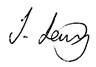 Mr J Lewis Headteacher 